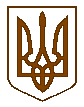 БУЧАНСЬКИЙ  МІСЬКИЙ   ГОЛОВАР О З П О Р Я Д Ж Е Н Н Я«_19_» _червня__ 2015 р.  № 70Про початок проведення в Бучанськійміській раді перевірок передбаченихЗаконом України «Про очищення влади»	Відповідно до Закону України «Про очищення влади» (далі – Закон), Порядку проведення перевірки достовірності відомостей щодо застосування заборон, передбачених частинами третьою і четвертою статті 1 Закону України «Про очищення влади», затвердженого постановою Кабінету Міністрів від                                  16 жовтня 2014 р. № 563, Плану проведеня перевірок відповідно до Закону України «Про очищення влади», затвердженого розпорядженням Кабінету Міністрів                             від 16 жовтня 2014 р. № 1025-р,РОЗПОРЯДЖАЮСЬ:Розпочати і провести перевірки в Бучанській міській раді відповідно до Закону, згідно із загальним планом проведення перевірок (далі – загальний план), до додається.Визначити організаційно-кадровий відділ відповідальним за проведення перевірки.Організаційно-кадровому відділу:Забезпечити оприлюднення на офіційному веб-сайті Бучанської міської ради даного розпорядження та інших документів та відомостей, що відповідно до порядку підлягають оприлюдненню.Забезпечити ознайомлення посадових осіб міської ради, у тому числі працівників, які відсутні на роботі (знаходяться у відрядженні, щорічних основних та додаткових відпустках, відпустках без збереження  заробітної плати, навчальних відпустках, відпустках по вагітності та пологах, відпустках по догляду за дитиною та перебувають на листку непрацездатності) з цим розпорядженням.Організувати роботу щодо проведення перевірок у строки, визначені загальним планом.Посадовим особам міської ради, у відповідності до загального плану, у десятиденний строк з дня початку проведення перевірки подати до організаційно-кадровогу відділу власноручно написану заяву про те, що до нього застосовуються або не застосовуються заборони, визначені частиною третьою або четвертою статті 1 Закону, про згоду на проходження перевірки та оприлюднення відомостей щодо неї за формою згідно з додатком 2 або 3.Організаційно-кадровому відділу протягом трьох днів після одержання заяви забезпечувати розміщення на офіційному веб-сайті інформації про початок проходження перевірки особою, копії її заяви та декларації (крім відомостей, що віднесені законом до інформації з обмеженим доступом).Начальнику відділу освіти тв в.о.начальника УПСЗННЧК:Організувати роботу щодо проведення перевірок у строки, що визначені загальним планом.Видати накази про проведення в терміни, визначені загальним планом, перевірок стосовно посадових осіб, які працюють в даних підрозділах.Скласти персональний план проведення перевірок осіб керівного складу та інших посадових осіб, звільнення яких належить до повноважень відповідних керівників.Довести видані накази та персональний план до відома осіб, які підлягають перевірці.Забезпечити оприлюднення на офіційних веб-сайтах даних підрозділів виданих наказів, інших документів та відомостей, що відповідно до Порядку підлягають оприлюдненню.Контроль за виконанням цього розпорядження залищаю за собою.Міський голова		     		          		А.П. Федорук           Керуючий  справами 				             Г.В.Сурай           Завідувач  юридичним відділом 		           		І.В.НедашківськаОзнайомлені:_______________Романенко О.В._______________Цимбал О.І._______________Назаренко Г.В.Додаток 1до розпорядження № 70міського головивід « 19 » червня 2015 р.Загальний планпроведення перевірок відповіднодо Закону України «Про очищення влади»в Бучанській міській радіДодаток 3до розпорядження № 70міського головивід « 19 » червня 2015 р.Додаток 2
до Порядку 
(в редакції постанови Кабінету Міністрів України 
від 25 березня 2015 р. № 167)___________________________________________________________(найменування органу або суду, посада, прізвище, ім’я, по батькові керівника органу або голови суду відповідно до частини четвертої статті 5 Закону України “Про очищення влади”/Вища кваліфікаційна комісія суддів України - для особи, яка виявила бажання стати суддею)______________________________________________(прізвище, ім’я та по батькові особи)ЗАЯВА*
про застосування заборони, передбаченої
Законом України “Про очищення влади”Я, ____________________________________________________________________________,(прізвище, ім’я та по батькові)відповідно до статті 4 Закону України “Про очищення влади” повідомляю, що   заборона,   передбачена   частиною _______________  статті 1 Закону,     (третьою/четвертою)застосовується щодо мене.____________________________________________________________________________________(зазначається критерій, на підставі якого застосовується заборона)________________________________________________________________________________________________________________________________________________________________________Надаю згоду на оприлюднення відомостей щодо себе відповідно до вимог Закону України “Про очищення влади”.____ ____________ 20__ р.  					____________                                                             (підпис)__________*Заява пишеться особою власноручно.{Додаток 2 в редакції Постанови КМ № 167 від 25.03.2015}№ п/пКатегорія осіб, яка підлягає перевірціДата початку проведення перевірки1Заступники міського голови, керуючий справами міськвиконкомуз 1 липня 2015 року2Керівники та заступники керівників відділу освіти та УПСЗНз 1 липня 2015 року3Керівники та заступники керівників, управлінь відділів та служб міської ради з 1 серпня 2015 року4Посадові особи наступних відділів:загальний;організаційно-кадровий;ЦНАП;фінансове управління;відділ економіки;ведення державного реєстру виборців;юридичний.з 1 вересня 2015 року5Посадові особи наступних відділів:містобудування та архітектури;земельного;житлово-комунального;служби у справах дітей;з питань надзвичайних ситуацій;ЦССДСДМ;інспекція з благоустрою;відділ культури та спорту.з 1 жовтня 2015 рокуДодаток 2до розпорядження № 70міського головивід « 19 » червня 2015 р.Додаток 1
до Порядку
(в редакції постанови Кабінету Міністрів України
від 25 березня 2015 р. № 167)___________________________________________________________
(найменування органу або суду, посада, прізвище, ім’я та по батькові керівника органу або голови суду відповідно до частини четвертої статті 5 Закону України “Про очищення влади”/Вища кваліфікаційна комісія суддів України - для особи, яка виявила бажання стати суддею)_______________________________________
(прізвище, ім’я та по батькові особи)ЗАЯВА*
про проведення перевірки, передбаченої 
Законом  України “Про очищення влади”Я,________________________________________________________________________,(прізвище, ім’я та по батькові)відповідно до статті 4 Закону України “Про очищення влади” повідомляю, що заборони, передбачені частиною третьою або четвертою статті 1 Закону, не застосовуються щодо мене.Надаю згоду на:проходження перевірки;оприлюднення відомостей щодо себе відповідно до вимог Закону України “Про очищення влади”.**Додаток: копії, засвідчені підписом керівника кадрової служби і скріплені печаткою:сторінок паспорта громадянина України з даними про прізвище, ім’я та по батькові, видачу паспорта та місце реєстрації;***декларації про майно, доходи, витрати і зобов’язання фінансового характеру за 20___ рік;***документа, що підтверджує реєстрацію у Державному реєстрі фізичних осіб - платників податків (сторінки паспорта громадянина України - для особи, яка через свої релігійні переконання відмовляється від прийняття реєстраційного номера облікової картки платника податків та повідомила про це відповідному контролюючому органу і має відповідну відмітку у паспорті громадянина України).***____ ___________ 20__ р.  					__________       
                                                         			  	  (підпис)__________*Заява пишеться особою власноручно.**Не надається згода на оприлюднення відомостей щодо осіб, які займають посади, перебування на яких становить державну таємницю.***Персональні дані обробляються, зберігаються та поширюються з урахуванням вимог Закону України “Про захист персональних даних”.{Додаток 1 в редакції Постанови КМ № 167 від 25.03.2015}